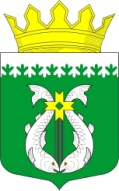 РОССИЙСКАЯ ФЕДЕРАЦИЯРЕСПУБЛИКА  КАРЕЛИЯ СОВЕТ СУОЯРВСКОГО МУНИЦИПАЛЬНОГО ОКРУГА  III  сессия                                                                                                        I  созывРЕШЕНИЕ11.11.2022                                                                                                           № 28О приеме в собственность муниципальногообразования «Суоярвский район» объектовгосударственной собственности Республики Карелияобщей стоимостью 75 000,15 руб.Рассмотрев обращение бюджетного учреждения «Национальная библиотека Республики Карелия» от 18.10.2022 № 0.1-19/394, в соответствии с Законом Республика Карелия от 02.10.1995 года  № 78-ЗРК   «О порядке передачи объектов государственной собственности Республика Карелия в муниципальную собственность», (изм. от 21.09.2021).  пунктом 4.2  части  IV Положения о порядке управления и распоряжения имуществом, находящимся в муниципальной собственности муниципального образования «Суоярвский район», утвержденного решением VIII сессии Совета депутатов муниципального образования «Суоярвский район» от 30 мая 2007 года № 70, Совет Суоярвского муниципального округа РЕШИЛ:  Утвердить перечень  объектов государственной собственности Республики Карелия, предлагаемых для передачи в муниципальную собственность муниципального образования «Суоярвский район», с целью пополнения библиотечного фонда и для использования в соответствии с целями деятельности, определенным Уставом МУК «Суоярвская централизованная библиотечная система», общей стоимостью 75 000,00  рублей согласно приложению.Администрации муниципального образовании «Суоярвский район» направить настоящее  решение в Министерство имущественных и земельных отношений Республики Карелия.Поручить администрации муниципального образования «Суоярвский район» осуществить прием объектов государственной собственности Республики Карелия в муниципальную собственность муниципального образования «Суоярвский район» в установленном законодательством порядке с последующей передачей в оперативное управление Муниципальному учреждению культуры «Суоярвская централизованная библиотечная система». Председатель Совета депутатов Суоярвского муниципального округа 					Н.В. ВасенинаВременно исполняющий обязанностиглавы муниципального образования «Суоярвский район»							Н.В.НеборскаяПриложение к решениюСовета Суоярвского муниципального округаот 11 ноября 2022 г. № 28ПЕРЕЧЕНЬобъектов государственной собственности Республики Карелия,предлагаемых для передачи в муниципальную собственностьмуниципального образования «Суоярвский район»Председатель Совета депутатов Суоярвского муниципального округа 					Н.В. ВасенинаВременно исполняющий обязанностиглавы муниципального образования «Суоярвский район»										Н.В.Неборская№ п/пАвторЗаглавие ЦенаКол-воСумма 1АбгарянСимон534,931534,932Аверченко А.Т., Зощенко М.М.Веселые рассказы про детей187,221187,223Аксаков С.Т.Рассказы о природе 350,001350,004Алабугина Ю.В. Новый орфографический словарь русского языка 148,721148,725Алексеев С.Рассказы о полководца (Внек. Чтение)105,001105,006Алшковский Ю. Крыш, Двапортфеля и целая неделя (ВЧ)143,001143,007Алюшина Т.А.Отсроченный шанс, или подарок из прошлой жизни355,301355,308Арбузов А.Н.Таня. Жестокие игры230,001230,009Артамонова О.Калыбельная для Маленькой Зо372,001372,0010Астафьев В.Васюткино озеро (ШП.)200,001200,0011Астафьев В.П.Конь с розовой гривой195,801195,8012Бабицкий С.А.Пиковый туз407,551407,5513Бажов П.П.Малахитовая шкатулка. Сказы308,111308,1114Бажов П.П., Бабюк С.В.Сказы187,221187,2215Бакланов Г.Я.Навеки-девятнадцатилетние300,001300,0016Беленкова  К.В синих кедах босиком370,001370,0017Блайтон Э.Знаменитый утенок Тим350,681350,6818Блайтон Э.Медвежонок Тедди и другие сказки314,601314,6019Блум Й. Я всегда остаюсь собой489,811489,8120Бобылева Д.Л.Наш двор 476,081476,0821Бодрова Е.Дом, в котором живет Гром380,001380,0022Бонд М.Медвежонок по имени Паддингтон151,801151,8023Бруно Тим Комбинат320,001320,0024Бруярды Мартен и СтефанАтомы науки. Химические соединения, электрический ток, простейшие механизмы.304,001304,0025Бушковский А.Ясновидец Пятаков500,001500,0026Вебб Х.Египетский ребус ( #7)335,451335,4527Вебб Х.Почему русалка плачет( #8) 335,451335,4528Вебб Х.Призрак кошки (#3)335,451335,4529Вебб Х.Пропавший изумруд (#2)335,451335,4530Вебб Х.Секрет простых чернил  (#6)335,451335,4531Вебб Х.Тайна мальчика из джунглей ( #4)335,451335,4532Вебб Х.Щенок под прикрытием  (#5)335,451335,4533Велин А.Сердце Демидина460,021460,0234Веркин ЭдуардОблачный  полк665,001665,0035Вестлин А.-К.Папа, мама бабушка, восемь детей и грузовик268,181268,1836Винчи ВаннаДевочка юрского периода240,001240,0037Винчи ВаннаДевочка юрского периода и загадочный друг240,001240,0038Вишнякова НатальяНе плачь740,001740,0039Волков Василий, Волкова НаталияПо золотому кольцу с Тимкой и Тинкой: путеводитель 280,001280,0040Волкова С.ВЫ.Соавторы422,621422,6241Воробьев К.Д.Убиты под Москвой. Повести и рассказы308,111308,1142Гармаш-Роффе Т.В.Разрыв небесного шаблона351,121351,1243Гаршин В.Красный цветок (ШП.)300,001300,0044Горская Е.Непоправимый брак392,921392,9245Горький М.Рассказы и сказки Горький (Внек.Чтение)330,001330,0046Горький М. Рассказы и сказки 230,001230,0047Григорович Д.В., Куприн А.И., Горький М.Гуттаперчевый мальчик. Рассказы русских писателе для детей253,551253,5548Гурина И.Портал в тазике390,001390,0049Гюнтер Евгения Как тебя зовут? Все о цветах, живущих рядом с нами400,001400,0050Гюнтер ЕвгенияПапа, мама, я- звериная семья 320,001320,0051Даррелл Дж.Говорящий сверток (ВЧ)151,461151,4652Дженова Л. Все еще Элис417,451417,4553Дмитриев Д. Руносказки: по мотивам рун Архиппы Перттунена: пересказ для детей 200,002400,0054Дожей ФлерО чем болтают животные280,001280,0055Донни Б. Наука для маленьких исследователей. Изучаем природные явления365,751365,7556Дорош Е.Королевская лилия328,131328,1357Дорош Е.Портрет девочки в шляпе328,131328,1358Достоевский Ф.М.Бедные люди. Белые ночи. Мальчик у Христа на елке221,541221,5459Дудинова Т.Ю.Вулкан Гирвас: сказочная повесть700,001700,0060Дэвис Э.Культ460,021460,0261Евменов В.В.Охота на вепря 407,551407,5562Житков Б.Что бывало и другие рассказы (ВЧ)143,001143,0063Жуковский М. Эта необычная Польша. Захватывающая  история о переезде в Восточную Европу и различных менталитетов358,441358,4464Зицер ДимаОбязанности. Кто кому должен?350,001350,0065Зицер Дима Учеба. Учиться всегда пригодится?329,001329,0066Зощенко М. Рассказы для детей (ВЧ)143,001143,0067Иглмен Д.Мозг. Ваша личная история266,201266,2068Игнатова А.Лиловый слон, или Эффект 3D370,001370,0069Кабре Ж.Ваша честь556,601556,6070Казалис А. Мышонок Тим капризничает337,611337,6171Казалис А.Мышонок Тим опаздывает 337,601337,6072Кандаурова ЛяляПолчаса музыки: Как понять и полюбить классику590,001590,0073Капелла ЭнтониБрачный офицер693,501693,5074Кармайкл ЛиндсиТайга: один год жизни крупнейшего наземного биома360,001360,0075Кейли Л.В петле времени328,131328,1376Князева А.В сентябре вода холодная335,451335,4577Коваль Т.Л.Капитан Клюквин и другие рассказы. (Внек.Чтение)105,001105,0078Козлов С.Сказки.(Внекл. Чтение)105,001105,0079Колодан Д.Г. Дом Ночи429,501429,5080Коржиков В.Т. Солнышкин плывет в Антарктиду 470,001470,0081Крамер М.Мертвые хризантемы351,121351,1282Кретова Е.В.Круиз на поражение401,171401,1783Кристофи А.Достоевский in Love504,741504,7484Крюкова Т.Динозаврик ищет маму350,001350,0085Крюкова  Т.Дневник кото-сапиенса370,001370,0086Ледерман ВикторияКалендарь ма(й)я605,001605,0087Лесков Н.С.Левша 395,001395,0088Летт Я.Отсутствие Анны392,921392,9289Линде Ю.В.Литеродура268,001268,0090Литвинова А.В., Литвинов С.В.Завтра может не быть519,371519,3791Логинова А.Тайны модам Дюбуа401,171401,1792Макарова К.А.Что такое детский сад? Песни  Кары  Макаровой300,001300,0093Макманус К.Один из нас - следующий422,621422,6294Макманус К.Один из нас лжет422,621422,6295Малышева А.В.Запасной выход476,081476,0896Мальдонадо И.Шифр482,791482,7997Мамедов А.И.Пароход Бабелон556,991556,9998Мартин И.Твой последний шазам401,171401,1799Мастер ЧэньДевушка пела в церковном хоре556,991556,99100Метлицкая М.Мандариновый лес429,501429,50101Митяев Рассказы о русском флоте330,001330,00102Михайлова Е.Окна в облаках365,751365,75103Михалкова Е.И.Лягушачий король476,081476,08104Михеева Т.Асино лето644,451644,45105Модиано ПатрикУлица Темных Лавок440,321440,32106Морпурго М.В ожидании Ани296,451296,45107Нестерова Н.Между нами, девочками774,931774,93108Одоевский В.Ф.Городок в табакерке229,001229,00109Одихимовская А.День шоколада385,001385,00110Орехова А.Барселона под звуки смерти313,501313,50111Орлова А.Это грузовик, а это прицеп396,311396,31112Осеева В. Васек Трубачев и его товарищи (ШП)330,001330,00113Осояну Н.Г.Первая печать438,681438,68114Остен Д.Гордость и предубеждение. В двух книгах. Книга вторая651,401651,40115Остен Д. Гордость и предубеждение. В двух книгах. Книга первая651,401651,40116Остер П.Бруклинские глупости 519,371519,37117Островская Е.Девушка вне всяких подозрений365,751365,75118Островская Е. Передай привет небесам365,751365,75119Памук О.Чумные ночи665,501665,50120Панафье Ж.Дарвин на отдыхе: размышляем над теорией эволюции283,201283,30121Пантелеев Л.Честное слово и другие рассказы ,(Внек. Чтение)105,001105,00122Пантелеев Л.Рассказы о войне для детей. (ШП)300,001300,00123Пантелеев Л.Честное слово370,001370,00124Паустовский К.Теплый хлеб и другие рассказы. (Внек. Чтение)105,001105,00125Паустовский К.Г.Рассказы, повести, сказки268,621268,62126Паустовский К.Г.Заячьи лапы229,001229,00127Перлова Е.Дай мне руку300,001300,00128Перлова Е.Танцы, огурцы и большие мечты350,001350,00129Пермяк Е.А.Некрасивая елка. Сказки и рассказы для детей213,951213,95130Пивоварова И.М.Рассказы Люси Синицыной, ученицы третьего класса308,111308,11131Платонов А.П.Повести и рассказы261,031261,03132Полуницын И.Остров Сахарной Сосны500,0021000,00133Пришвин М.Кладовая солнца (ШП)300,001300,00134Пришвин М.М.Как поссорились кошка с собакой195,801195,80135Прокофьева С.Л.Сказочные повести380,001380,00136Пушкин А.С., Жуковский В.А., Аксакова С.Т. и др.Лучшие сказки русских писателей308,111308,11137Радзивилл КатажинаИстория женщин360,001360,00138Рейнолдс Э.Дрожь482,791482,79139Рождественская Е.Шуры-муры на Калининском695,001695,00140Рой О.Прости412,781412,78141Романова Г.В.Шоу семейных секретов358,441358,44142Росс С.Наука Шерлока Холмса: методы знаменитого сыщика в расследовании преступлений прошлого и настоящего351,121351,12143Салтыков-Щедрин М.Сказки (Внек. Чтение)105,001105,00144Санаев П.Похороните меня за плинтусом847,581847,58145Свешникова М.Артефакты476,081476,08146Скоренко Т.Стекло497,531497,53147Скоренко ТимИзобретено в России: История русской изобретательной мысли от Петра I до Николая II690,001690,00148Скоренко Тим Изобретено в ССР: История изобретательной мысли с 1917 по 1991690,001690,00149Скотт Э.Пять минут жизни 467,121467,12150Сладков Н.И.Лесные сказки195,801195,80151Слотер К.Хорошая дочь482,791482,79152Сокол Л.Сердце на двоих445,171445,17153Соловьева Е.Вечная звезда365,751365,75154Спрингер Н.Энола Холмс и загадка розового веера (#4)351,121351,12155Спрингер Н.Энола Холмс и зловещие знаки (#6)351,121351,12156Спрингер Н.Энола Холмс и Леди с Лампой (#5)351,121351,12157Спрингер Н.Энола Холмс и маркиз в мышеловке (#1)351,121351,12158Спрингер Н.Энола Холмс и секрет серой печати (#2)351,121351,12159Спрингер Н.Энола Холмс и таинственные букеты (#3)351,121351,12160Стрельцова А.Каструм Альбум290,511290,51161Тайх КартенПетя и девушка едут на велосипеде280,001280,00162Тиллес А.Советы матушки Ихуолы700,001700,00163Тимошенко Н.В.Игра с огнем335,451335,45164Тихомиров, АлексеевРассказы о русой доблести (ШП.)330,001330,00165Токмакова И.П.Из уроков Мудрослова294,001294,00166Токмакова И.П., Прокофьева С., Маркова В.Самые знаменитые сказания и легенды308,111308,11167Трауб М.Посмотри на меня407,551407,55168Третьякова Мария Игоревна Красная Шапочка 330,241330,24169Туве Я.В гостях у мумии-троллей379,921379,92170Уотсон С. Дж. Прежде чем я усну453,861453,86171Успенский Э.Н.Истории из Простоквашино 171,161171,16172Уэйр Р.Один за другим476,081476,08173Фанчеллу БалеструччиРоберта Энни. Вокруг света на велосипеде360,001360,00174Фишер К.Алая шкатулка (2)361,021361,02175Фишер К.Обсидиановое зеркало (1)361,021361,02176Хокинг С.Теория Всего268,511268,51177Хокинс П.Тлеющий огонь460,021460,02178Хоуп А.Ожидание438,681438,68179Цыферов Г.М.Дневник медвежонка405,001405,00180Черный С.Детский остров (ШП)220,001220,00181Чехов А.П., Куприн А.И., Тургенев И.С.Белый пудель.  Рассказы русских писателей308,111308,11182Чуковский К.И.Айболит 171,161171,16183Шафак ЭОстров пропавших деревьев445,611445,61184Шварц Е.Л.Сказка о потерянном времени229,021229,02185Шенбрунн-Амор М.Смертельный вкус Парижа407,551407,55186Шойнеманн Ф.Агент на мягких лапах (#1)335,451335,45187Шойнеманн Ф.Дело о невидимке(#7) 335,451335,45188Шойнеманн Ф.Загадка сбежавшего сейфа(#3)335,451335,45189Шойнеманн Ф.Секрет еловых писем(#2)335,451335,45190Шойнеманн Ф.Спасти Одетту(#6)335,451335,45191Шойнеманн Ф.Сыщик на арене(#5)335,451335,45192Шойнеманн Ф.Уинстон, берегись! (#4)335,451335,45193Шолохова Е.Запретная земля 280,001208,00194Шолохова Е.Турция изнктри. Как на самом деле живут в стране контрастов на стыке религий и культур?445,171445,17195Шолохова Е.Башкирские народные сказки432,001432,00196Шолохова Е.В городе. Виммельбух «Найди и покажи»379,921397,92197Шолохова Е.Детская энциклопедия. 250 чудес света484,001484,00198Шолохова Е.Мифы Древней Греции. Герои Эллады (ВЧ)143,001143,00199Шолохова Е.Планета Земля (Энциклопедия для детского сада)168,391168,39200Шолохова Е.Русское искусство. Для тех, кто хочет все успеть178,701178,70201Шолохова Е.Сказки народов России (ДХЛ)530,001530,00202Шолохова Е.Эволюция. От Дарвина до современных теорий476,081476,08203Шолохова Е.Это …счастье96,14                                                                                 ИТОГО:                                                                                 ИТОГО:                                                                                 ИТОГО:                                                                                 ИТОГО:20575 000,15